Сольфеджио 3 класс 8 мая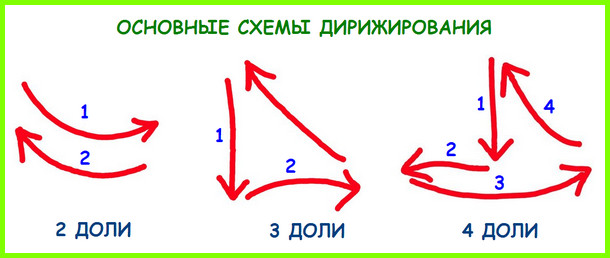 Метроритм (если все сделаете правильно, то у вас получится очень веселый метроритм)4/4           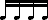 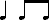 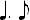 переписать в тетрадь и расставить такты;проговорить ритмический рисунок с хлопками и ритмослогами.проговорить ритмический рисунок с дирижированием и ритмослогами.Новая тема: Тональность До минор (параллельная тональность Ми-бемоль мажор)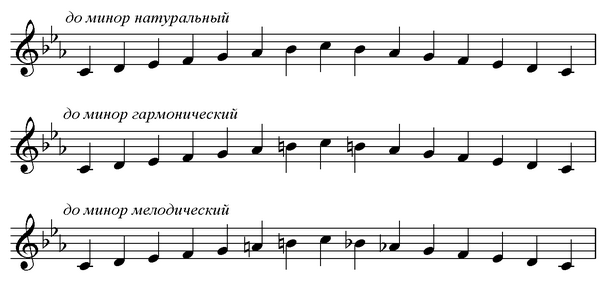 переписать все виды до минора в тетрадь (как на фото);петь, подыгрывая до минор (натуральный) + Т53 (прислать видео);Внимание! При пении и игре соблюдайте знаки, которые есть в этой тональности (называйте и играйте их).Построение в тетради:Т53 и его обращение в тональности до минор;построить в тетради б.3 от звуков: до, си, ми, ля, фа.Задаю задание на построение б.3 ещё раз, так как никто его не сделал в прошлый раз. Делают все, кроме Бабиной Ангелины.Повторять, знать, не забывать:знаки в пройденных тональностях (количество знаков и название знаков);название интервалов и количество ступеней в них;пройденную тему «Минор и его разновидности»;пройденную тему «Тоническое трезвучие и его обращения».Это задание сдавать не надо, я буду их спрашивать об этом в классе!